South Seaville Camp Meeting AssociationWomen’s DayThursday, July 25, 201912:30 pm - Cottage Tours, Outdoor Chapel,Prayer Tent, Lemonade Stand, Ice Cream Parlor, Arts and Crafts, Little Acorn Shoppe2:30 pm - From Bitter to BlessedA Dramatic Presentation of the story of Naomiby Rebecca SmallFollow this woman into despair as she confronts grief on multiple fronts. Though she feels that God has abandoned her, His providential hand is guiding and gives her a ray of hope. Emerge with her into the sweet light of God’s sovereign grace!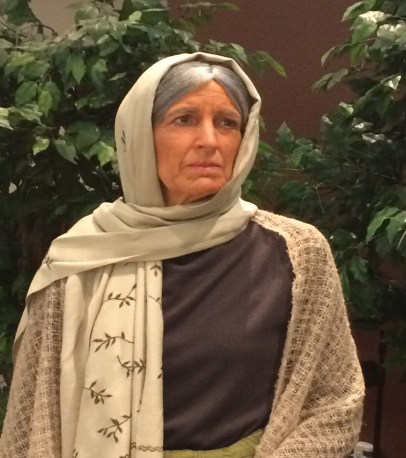 4:30 & 5:45 pm - DinnerReservations required - $10 per personContact Sarah Soard by July 20, 2019856-430-9603 or ssoard@yahoo.comChecks (payable to SSCM Auxiliary) may be mailed toP.O. Box 524, S. Seaville, NJ 08246South Seaville Camp Meeting AssociationWomen’s AuxiliaryThe auxiliary began in 1928 and provided activities as fundraisers to financially support the upkeep of the campground.  It later expanded its ministry to give to the needs of others. Presently, we are a community of women whose mission is to know God and to experience freedom as whole persons through Jesus Christ. We seek to develop a creative, supportive fellowship and expand concepts of mission through participation in ministries. Our Activities Include:Annual Women’s TeaAnnual Women’s DayFundraising through Yard and Bake Sales and locally made arts and crafts to support Ranch Hope, Urban Promise, Malachi Network, Samaritan’s Purse and local food banks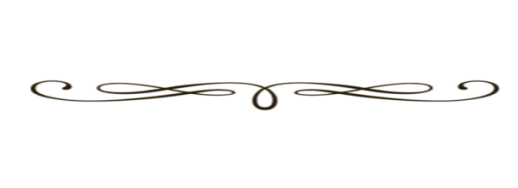 Come see our beautiful setting and experience the peace and tranquility of the campus, cottages and prayer groves.Visit our quaint Little Acorn Shoppe to peruse the creativearts and crafts made by our cottagers.  You will be blessed!President – Debra HammondVice President – Janice WalterSecretary – Marilyn MacIntireTreasurer – Barbara Holland188 Dennisville Road, South Seaville, NJ 08246www.southseavillecampmeeting.org